แบบใบลาป่วย ลากิจส่วนตัว ลาคลอดบุตร
Request Form for a Sick Leave, Personal Leave and Maternity Leave                                                                                            เขียนที่ (Written at) ……มหาวิทยาลัยมหาสารคาม…….   
                                                                                           วัน/เดือน/ปี (Date) ……1 เมษายน 2562…………...เรื่อง (Subject)  :  ขอลากิจ
เรียน  (To)  :  เลขาธิการคณะกรรมการการอุดมศึกษา
 	ข้าพเจ้า (Mr./Ms./Mrs.)…รองศาสตราจารย์เทียนศักดิ์  เมฆพรรณโอภาส….. ตำแหน่ง (Position)  ผู้รักษาราชการแทนอธิการบดี  สังกัด (Faculty/ Division)  มหาวิทยาลัยมหาสารคาม …..               ขอลา		        	       ป่วย  Sick Leave                      /s: …...........Would like to Request for	        ลากิจส่วนตัว Personal Leave Reason			                    คลอดบุตร Maternity Leave 
ตั้งแต่วันที่ From (Date) .…… 3 เมษายน 2562…เวลา 8.30 น.….. ถึงวันที่ to (Date) ..3 เมษายน 2562…เวลา 12.00 น.. 
มีกำหนด (Number of leave days) ………ครึ่งวันทำการ…...… ข้าพเจ้าได้ลา Previously, I took          ป่วย (Sick leave)              
        ลากิจส่วนตัว Personal leave          คลอดบุตร Maternity leave ตั้งแต่วันที่ (From Date) .………………..….………. ถึงวันที่ (to Date) ……..………..…..………. มีกำหนด (Number of leave days) ………… ในระหว่างลาจะติดต่อข้าเจ้าได้ที่ (During my absence, you can contact me at) โทรศัพท์ (Telephone) …081-873-3997...	บันทึกข้อความ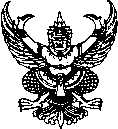 ส่วนราชการ กองกลาง สำนักงานอธิการบดี มหาวิทยาลัยมหาสารคาม  โทร. 043 - 754 - 243ที่   ศธ 0530.1(1.0.2)/44	   วันที่    2 เมษายน 2562เรื่อง   ขอลากิจส่วนตัวเรียน   เลขาธิการคณะกรรมการการอุดมศึกษา	ด้วยรองศาสตราจารย์เทียนศักดิ์  เมฆพรรณโอภาส  ตำแหน่งผู้รักษาราชการแทนอธิการบดีมหาวิทยาลัยมหาสารคาม มีความประสงค์จะขอลากิจส่วนตัวในวันที่ 3 เมษายน  2562 เวลา 8.30 น. – 12.00 น. เป็นเวลาทั้งสิ้นครึ่งวันทำการ ทั้งนี้ระหว่างการลากิจส่วนตัวดังกล่าวสามารถติดต่อข้าพเจ้าได้ที่โทรศัพท์เคลื่อนที่หมายเลข 081 – 873 – 3997 จึงเรียนมาเพื่อโปรดพิจารณา(รองศาสตราจารย์เทียนศักดิ์  เมฆพรรณโอภาส)					 ผู้รักษาราชการแทนอธิการบดีมหาวิทยาลัยมหาสารคาม 